FORMULARIO DE INSCRIPCION III JORNADA DE METROLOGIA Hotel Gran PalaceHuérfanos 1178 – Santiago CentroViernes 11 de diciembre de 2015, a partir de las 08:30 horasFormulario de Inscripción Seleccione el(las) actividad(es) a la(s) que asistiráEnviar formulario a lorena.zenteno@inn.cl NombreOrganizaciónE-mailTeléfonoHorarioSeminariosSeleccione con una X08:30 -12:00Metales Pesados en Materiales de Referencia: Herramientas para su caracterización mediante Métodos Trazables y NormativosOrganiza: Instituto de Salud Pública (ISP)08:30 -12:00Avances y Propuestas para mejorar las Mediciones de temperatura utilizando Termo Pares y Termómetros DigitalesOrganiza: CESMEC S.A.08:30 -12:00Importancia de incorporar los valores de incertidumbre en los resultados de medición de los ensayos mecánicos Organiza: Instituto de Investigaciones y Control (IDIC)08:30 -12:00Charla técnica en el uso y control de roscasOrganiza: DICTUC S.A.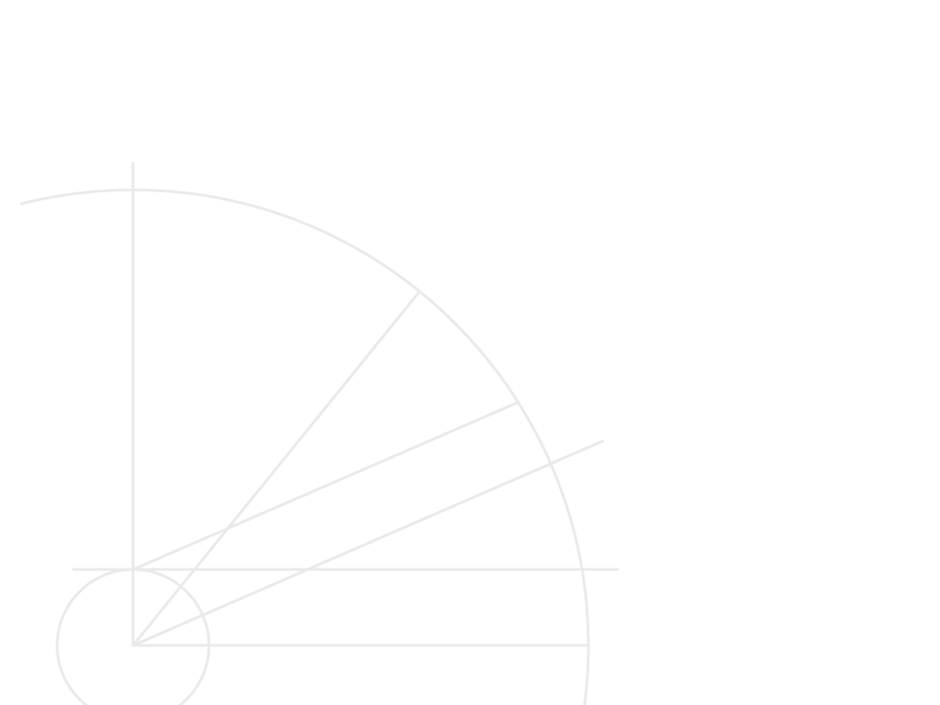 